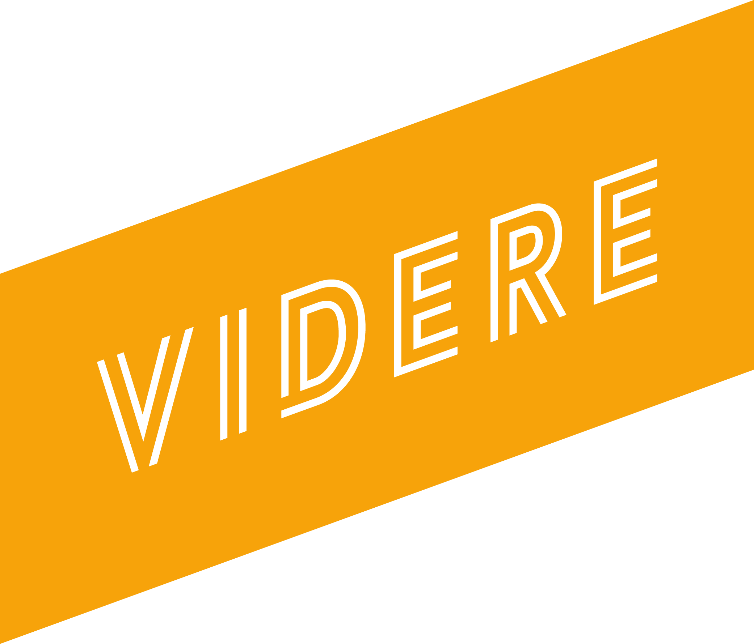 
Utviklet av Kirkerådet med samarbeidspartnereSAMLING: SKAPT OG ELSKET AV GUDRamme for samlingeNMan kan gjøre alt i små grupper eller samle flere grupper på et sted og ha felles start og avslutning.
Varighet (uten måltid) er beregnet til ca. 1,5 time. Ellers er organiseringen av samlingen opp til dere selv. LEDERMØTEHvis dere er flere ledere på samlingene anbefales det å ha et ledermøte i god til før deltakerne kommer. Der kan dere gå gjennom opplegget, avklare evt. spørsmål og be for samlingen. Opplegget deles ut til alle lederne. Noter gjerne i feltene "Dine notater" mens dere går gjennom.Inkludert i oppleggetEt filmklipp eller aktivitet som introduserer temaet for deltakerne.En eller flere praktiske gruppeoppgaver/konkurranser.Undervisning, veiledning eller spørsmål/skriftsteder som kan brukes i samtalen.En enkel liturgi til avslutningen. Trengs i tillegg:Eldre ungdomsledere eller voksne til å lede gruppene.Et sted å være. Mulighet for å vise filmklipp (Hvis ikke man velger å lage en egen introduksjon.)Mat (Hvis man ønsker at måltid skal være en del av samlingen.)Sjekk under de aktuelle oppgavene hvilket utstyr du trenger for å gjennomføre dem.Musikk til avslutningsdelen (kan være innspilt musikk eller felles sang).Telys eller lignende til avslutningsdelen.
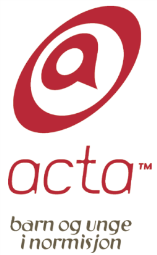 Innholdet i denne samlingen er hentet fra ledertreningsopplegget "Loved i praksis" utviklet av Acta – barn og unge i Normisjon. Finn ut mer på www.acta.as.VELKOMMENHer kan en leder si litt om hva som skal skje og gi evt. informasjon og lignende.EVENTUELT MåltidHvis man vil ha måltid som en del av opplegget, kan dette f.eks gjøres her. Måltidet kan enten lages sammen av deltakerne eller forberedes på forhånd.INTRODUKSJON TIL TEMAET Vis et filmklipp, en sang eller bilder som utgangspunkt for refleksjon og samtale. Vi begynner med begynnelsen. Ifølge Bibelen, så skaper Gud verden. Sol, måne og stjerner. Levende organismer. Planter og dyr. Og helt til slutt – mennesket. Kronen på verket. Gud ser at det han har skapt er godt. Han ser altså ut til å være fornøyd! Les skapelsesberetningene fra 1 Mos. og Salme 8.Innledende spørsmål:Går det an å tro at en Gud har skapt verden når man vet at det finnes helt andre teorier om hvordan universet ble til? Går det an å tro på at Gud har skapt meg? I så fall, hva sier dette om min identitet? 
Dette er store spørsmål som det kan være spennende å stille ungdom – hvis man tør å få de svarene de vil gi, og tør å få samme spørsmålet stilt tilbake til seg selv.Hvis man startet samlet, kan man gå i grupper nåPRAKTISK OPPGAVEEn gruppeoppgave/konkurranse for å varme opp gruppen og komme i gang med temaet. Velg en eller flere oppgaver. Oppgave 1: RelasjonskartMål:Deltagerne skal bli mer bevisst hvem de er i sine relasjoner generelt, og i sin relasjon til Gud.Du trenger:Et åpent ark til hver deltager. Om du vil, kan du godt forme arket som et åpent puslespill med en bit i midten av arket, som skal symbolisere hver enkelt.Gjennomføring:Mennesker omkring oss ser biter av hvem vi er. Det er vel ingen som ser alt av oss, unntatt Gud. Vi viser forskjellige sider av oss selv i ulike situasjoner og ulike relasjoner. Jeg viser ikke de samme bitene av meg selv når jeg er sammen med foreldrene mine som når jeg er sammen med venner. Relasjonene våre viser et puslespill av biter som til sammen viser et bilde av hvem jeg er. Kanskje mangler det biter når puslespillet settes sammen som bare jeg vet om.Deltagerne får 5-10 minutter til å skrive inn hvem de er i sine relasjoner på utdelingsarket. Eksempler på relasjoner kan være søster, lillebror, vennine, fetter, elev, korpsmedlem, gitarist i bandet, ving på håndballlaget osv. Det er et poeng at deltagerne finner så mange relasjoner som mulig. Når deltagerne har laget sine kart viser de kartene sine frem, enten i små grupper eller i den store gruppen.Wrap-up etter utfordringen:Si litt om at vi alle er den vi er i en sammenheng. Ingen av oss lever for oss selv på en øde øy. Relasjonene våre og de sammenhengene vi er i gjør noe med oss. De påvirker oss og former oss til en viss grad. Vi har ansvar for å tenke gjennom hvem vi er i de ulike sammenhengene vi deltar i. Hvor mye tørr vi vise av oss selv? Hvor mye tilpasser vi oss? Still disse spørsmålene til deltagerne – hva tenker de?Har noen skrevet opp relasjonen til Gud på sitt kart? At de er Guds barn, med i kirken eller deltager i ungdomsarbeidet eller lignende. Hva betyr det at vi har en relasjon til Gud – at vi er hans barn? Er det en relasjon som påvirker noen av de andre relasjonene vi har? Hvordan påvirker det oss?Oppgave 2: Vis filmklipp fra "Blood Diamond"Mål: 	Vise hvordan Gud er som forelder. Vise at kjærlighet og tilgivelse hører sammen.Forberedelse:Finn klipp på youtube: http://www.youtube.com/watch?v=QRWve1dr2JIGjennomføring:”Blood Diamond” er en sterk film (15års grense i Norge) som handler om diamanthandel og krigen i Sierra Leone. En av filmens hovedpersoner, Solomon, blir tatt til fange for å lete etter diamanter som skal smugles ut av landet. Han har kone og tre små barn som blir alene igjen i landsbyen. Hans eldste sønn, Dia, blir hentet med vold av frigjøringssoldater. Han blir hjernevasket til å tro at familien hans har sviktet ham og blir tvunget til å bli barnesoldat og utøve grov vold og drap. Gjennom hele filmen vises det klipp der faren, Solomon, leter etter sønnen sin. I en scene i slutten er Solomon tatt til fange for å finne en svært verdifull diamant han har gjemt. Sønnen hans brukes som et middel av soldater for å få ham til å finne diamanten. Etter en skyteepisode finner de diamanten. Plutselig sikter sønnen på faren med en pistol. Men farens kjærlighet snur sønnen, selv om han nesten ikke tør å tro det når faren sier at han elsker ham. Hvordan kan faren tilgi ham for det han har gjort og den han har blitt?Vis filmklippet. Etter klippet samles deltagerne i grupper for å snakke om filmen. Gruppene ledes av en gruppeleder. Gruppene bør plasseres slik at de ikke forstyrrer hverandre. Spørsmålene kan gjerne deles ut til alle. Gruppelederne bør uansett ha en kopi av spørsmålene.Forslag til spørsmål:Hvordan tenker dere at de perfekte foreldre er? Hva er de perfekte foreldrenes egenskaper? Hva gjør de, hvordan er de?Hvordan er Gud som forelder? Er Gud far eller mor? Eller begge deler? Hvordan er det å tenke at Gud er som en forelder som aldri svikter? Hva betyr det egentlig at Gud har skapt oss? Har det noe å si for hva vi tenker om oss selv? Om andre? Hva kan vi gjøre for mennesker som blir borte fra Gud, gjemmer seg for Gud eller rømmer fra han? Kan man komme så langt bort at det kjennes umulig å komme tilbake? Når Solomon blir sviktet av sin sønn, svarer han med å fortelle at han er elsket. At han vil ham med hjem. Hvordan kan dette ligne Guds måte å være på?Evt. bibeltekst å bruke som parallell: Lignelsen om den bortkomne sønn (Lukas 15,11-32)SAMTALESamtale, gjerne med utgangspunkt i bibeltekster eller alle livsnære spørsmål. Spørsmål til samtale:Foreldre er ulike. Familier er ulike. Hva kjennetegner gode foreldre, gode familier? Hva kjennetegner Gud som forelder?Tilgivelse er en viktig del av kjærlighet. Finnes det ting som er umulige å tilgi? For mennesker? For Gud? Hva er lett å tilgi, hva er vanskelig? Hvordan er det å selv be om tilgivelse? 
Si gjerne noe om hvordan Gud tilgir alt sammen gjennom Jesus. Hans farskjærlighet kaller oss hjem, uansett hvor langt vekk vi har gått.hvis man vil avslutte samlet, kan alle gruppene samles nåAvslutningEn enkel avslutning med bønn, lystenning og musikk kan se slik ut:Forberedelse til bønnLederen kan spørre deltakerne om hva de vil be om ut fra samlingens tema.Felles bønnLederen ber en felles bønn basert på innspillene ovenfor.Lystenning og bønn (med musikk)Her kan deltakerne selv få mulighet til å tenne et lys og be en bønn for noe eller noen som de tenker på. Bruk innspilt musikk eller syng en sang sammen mens deltakerne tenner lys.Leder: "La oss be Vår Far/Fader Vår sammen."Alle ber sammen. VelsignelseLederen lyser velsignelsen eller alle sier velsignelsen sammen: 
"Velsign oss Gud vår Far, velsign oss Guds Sønn, velsign oss du Guds hellige ånd."Lederen kan avslutte med å takke for i dag og informere om neste samling.